                    DIRECŢIA GENERALA DE ASISTENŢĂ SOCIALĂ ŞI   PROTECŢIA 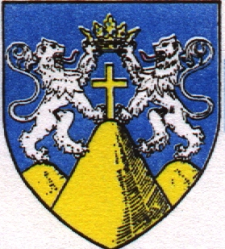 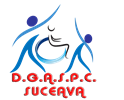                     COPILULUI A JUDEŢULUI SUCEAVA                  B-dul George Enescu, nr.16, cod 720231                   Suceava, ROMÂNIA                  Tel.: 0230-520.172,  Fax: 0230-523.337                                                     e-mail: office@dpcsv.roNr. 106106/11.04.2024REZULTATUL PROBEI SCRISEla examenul de promovare în grad profesional imediat superior a unui funcționar public de execuție din cadrul Compartimentului plăți prestații sociale al Serviciului financiar-contabil din cadrul Direcției Generale de Asistență Socială și Protecția Copilului a Județului Suceava, care se va organiza în data de 11.04.2024Proba interviului se va susține în data de 16.04.2024, la ora 1400.Afișat astăzi, 11.04.2024, ora 1500, de secretarul comisiei de examen, la avizierul de la sediul Direcției Generale de Asistență Socială și Protecția Copilului a Județului Suceava și pe pagina web www.dgaspcsv.ro.Nr. crt.Numărul dosarului de examenPunctaj obținutAdmis/Respins1.Dosarul de examen înregistrat la sediul instituției sub nr.102376 din 28.03.202480,00 puncteAdmis